Всероссийская олимпиада по технологии Школьный   этапНоминация «Культура дома и декоративно-прикладное творчество» 8 класс(Тестовые  задания 1-19 оцениваются  в 1 балл, задание 20 — в 6 баллов)О чем идет речь?  Выберите  из скобок  подходящее слово.Оно может быть техническим, научным, художественным (хобби, творчество, ремесло, искусство).Ответ:  	Отметьте знаком «+» правильный вариант ответа. Пищевые отравления человека происходят при:а) чрезмерном употреблении пищи;употреблении продуктов с истёкшим сроком годности; в) нарушении  техники безопасности;г)  чрезмерном угомлении.Впишите правильный  вариант ответаКак называется овощ, который не любит света, боится холода и носит «мундир»? Ответ:  	Укажите цифрами в левом столбике правильную последовательность закладки овощей в кипящий бульон при варке супа.Отметьте знаком «+» все правильные варианты ответов.Основным назначением текстильной салфетки в культуре питания является: а) украшение стола;обтирание лица и рук;в) предохранение одежды от случайного попадания крошек и брызг; г) для смахивания крошек со стола;д) использование в роли подтарельника.Определите слово.Расставьте буквы в правильном порядке и получите название десертного блюда: АСИТРМУИ. Ответ:  	Изменив всего лишь одно слово, верните пословице ее истинный смысл. Длинная юбка — ленивая швея.Ответ:  	R искусственным относятся  волокна  (выберите  несколько  вариантов  ответов): а) полиэфирные;	г) шелковые;вискозные;	д) ацетатные;в) льняные;	е) полиуретановые.Перечислите признаки определения лицевой стороны ткани: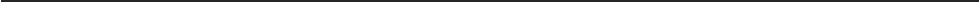 2) 	Допишите определение.Волокнистый нетканый материал, применяемый в качестве прокладочного для утепления швейного  изделия или придания  ему толщины, называется   	Такие самые первые вязаные вещи нашли в Древнем Египте? а) носки;чулки; в) варежки; г) шарфы.Raкoe слово здесь  лишнее?Яблоко, песочные часы, треугольник, пирамида, груша, прямоугольник. Ответ:  	Что означает данный  символ ухода  за одеждой?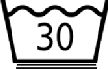 Ответ:   	Верны  ли  следующие утверждения?Хватит ли 3 рулонов обоев для оклейки комнаты без окон длиной 2 м, шириной 3 м и высотой 2,5 м, если ширина обоев 1 м, длина рулона 10,5 м, рисунок не требует подгонки. Ответ:  	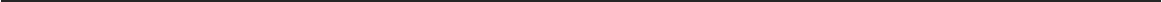 R стилям интерьера не относится: а) рококо;модерн;в) люкс; г) лофт.Какой оттенок  синего  цвета  можно отнести  к теплым?а) королевский синий;бирюзовый; в) ультрамарин; г) черничный.Этo из известных дизайнеров был создателем «маленького черного платья»? Ответ:  	Поставьте   в  соответствие   отраслям   человеческой   деятельности   из  первого столбцасоответствующие профессии из второго столбца.Творческое  задание.Вам предложены детали кроя юбки.Пронумеруйте детали и укажите в таблице названия деталей кроя юбки и их количество.На деталях кроя стрелками укажите направление нити основы.Выполните эскиз изделия, согласно деталям кроя (вид спереди и вид сзади).Сделайте описание модели юбки по эскизу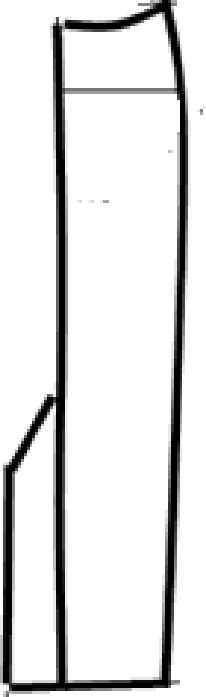 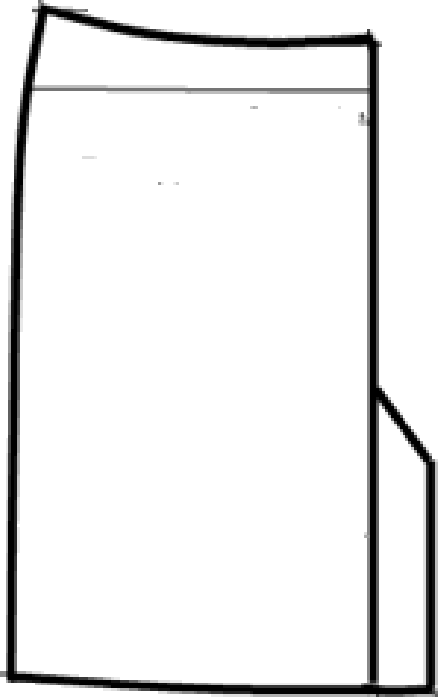 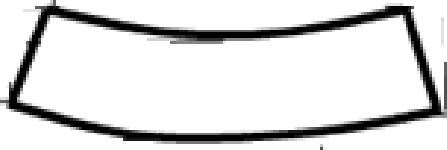 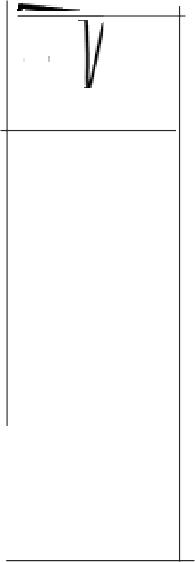 Эскиз модели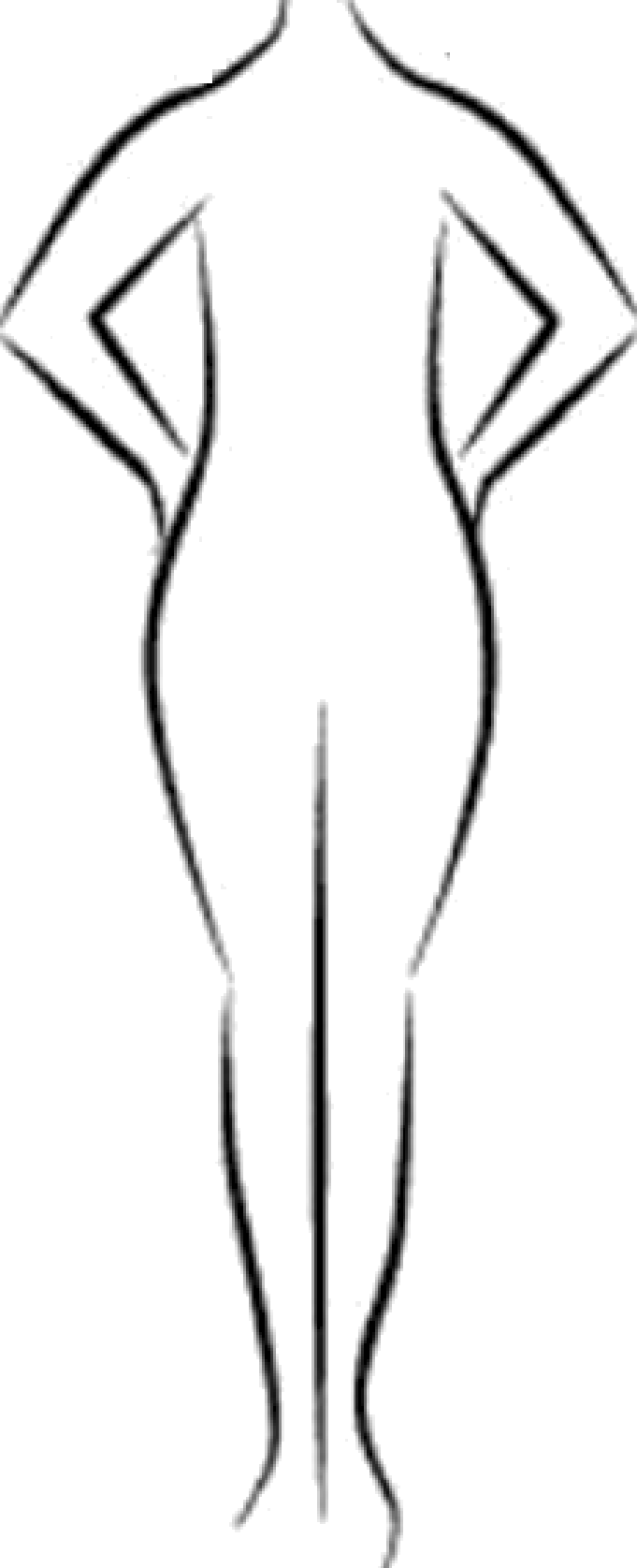 Вид спереди	Вид сзадиOnиcaниe внешнего вида модели.Наименование изделия 	 Силуэт		 Вид застежки  			                                                                                                                                    Описание  переднего полотнища  				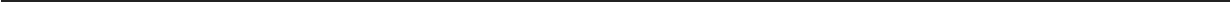 Описание заднего полотнища 	                                                                                                    Обработка  верхнего среза  	 А) лавровый листБ) капуста и картофельВ) пассерованные морковь и лукУтверждениеДаНет1. «Умный дом» - это система автоматизации жилого дома2. Существует одежда, которую можно нанести на тело из баллончика.3. ЗD-принтер дешевле обычное.ОтрасльПрофессии1) Промышленное  производствоа) физики, химики, биотехники2) Строительство6) токари, слесари, кузнецы3) IT-отрасльв) архитекторы, маляры, монтажники4) Нанотехнологииг) учителя, воспитатели, психологид) программисты, системные администраторы,криптографы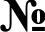 Детали крояКоличество деталей